Dear Parents/CarersThank you for all your support and understanding this week with delayed openings and the many challenges that snow brings with it!  We are sorry for any missing gloves, soggy jackets etc but there has been a lot of great fun out in our playground.  It is impossible for school staff to account for all items of pupil clothing and to prevent them from getting wet in the snow. Our apologies for this.Please be aware that a sharp metal peg was discovered in Bourtree Park on the slope where children sledge outside the school grounds. It looks like a tent peg, or a peg used to hold football goals in the ground.  Until the snow has melted, it will not be clear if there are any more lying there.  This has been reported to those responsible for the Bourtree Park area. School Dental Inspections Primary 1 & Primary 7 Pupils……these will take place at our school on Wednesday 28th February 2024.  Please refer to the attached letter for further information.Portlethen Library Activities…… Lego Club is back on Mondays from 3.30-4.30pm. This is suitable for children aged from 5 years and is free.  Relaxed Lego Sessions will be on the first Saturday of the month from 11-12noon.  Booking is essential for this session and can be done in the library or online and parents/carers must remain at all times.  In celebration of Robert Burns, the Library will be holding a crafting event for ages 5-12 booking is essential and can be done online.Aberdeenshire Council Early Learning and Childcare Funded Place Applications 2024/2025…… Information and the online application form for local authority nurseries, commissioned playgroups, private day nurseries and childminders will be available from 22nd January 2024 – 2nd February 2024. These can be obtained online from http://www.aberdeenshire.gov.uk/schools/information/early-learning-and-childcare-information/ Head lice…We have been informed that there are further cases of this in school. It is very difficult to prevent head lice. Tying long hair back can help. The best detection method is wet combing.  Parents and carers should aim to check their children’s hair once a week during hair washing.  You need your usual shampoo, ordinary conditioner and a louse detection comb. Lotions and sprays don’t prevent head lice and should only be used if a live louse has been found in your or your child’s hair.  Please visit the following link for NHS guidelines….https://www.nhsinform.scot/illnesses-and-conditions/skin-hair-and-nails/head-lice-and-nitsPrimary 7 Abernethy Adventure……a couple of wee reminders.  The deadline for paying any remaining balance for the Primary 7 Abernethy Residential Adventure is Sunday 21st January.  The  ‘Parental Consent Form-Adventurous Activities’ for including health details, dietary requirements and emergency contact details for the week we are at Abernethy can be returned by email to Fishermoss.sch@aberdeenshire.gov.uk and we would be grateful if this could be completed by Monday 22nd January. Please do not hesitate to make contact if you have any concerns about these deadlines.National Youth Choir of Scotland (NYCOS)……currently run a regional choir in the Aberdeen area and are keen to invite children in our school from Primary 6 and Primary 7 to come along for a ‘try out’ evening. Singing in a choir is hugely beneficial for both physical and mental health and a great opportunity for children to work together and socialise. Please see the attached flyer for further information.Have a lovely weekend.Kindest regardsMargaret M. FergusonHead TeacherFishermoss SchoolBerrymuir RoadPortlethenAberdeenshireAB12 4UFTel:  01224 472875Aberdeenshire Council Education and Children’s Services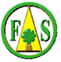 ‘Being the best we can be’Respect-Honesty-Responsibility-Kindness-Hardworking